Arbejdsark: Mikrober har magt til at gøre dig syg – og holde dig raskArbejdsarket knytter an til artiklen ”Mikrober har magt til at gøre dig syg – og holde dig rask” fra Aktuel Naturvidenskab nr. 3/2021. Artiklen er på 6 sider bygger på foredraget ”Magtfulde mikrober” ved Oluf Borbye Pedersen fra Københavns Universitet i serien Offentlige foredrag i Naturvidenskab. 
Materialet er udarbejdet af projektgruppen på Viborg Katedralskole for Aktuel Naturvidenskab i forbindelse med projektet Brobygning på første række finansieret af Novo Nordisk Fonden.Du kan finde yderligere undervisningsmateriale samt en quiz knyttet til denne artikel via linket til artiklen. 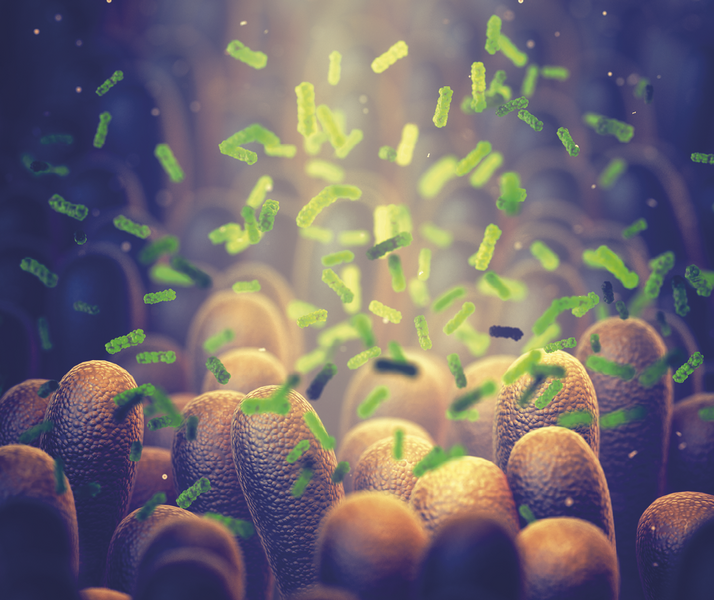                                                               Foto: shutterstockHvad dækker begrebet mikrobiom over?Beskriv de forskellige typer organismer i mikrobiomet.Hvilke faktorer kan påvirke sammensætningen af mikrobiomet?Hvad betyder det, at sygdomme er polygene?Hvilke hypoteser har forskerne om, hvordan mikrobiomet påvirker udviklingen af sygdomme?Hvordan kan fækal transplantation bidrage med at behandle sygdomme?Hvordan kan kejsersnit og modermælk påvirke mikrobiomet?